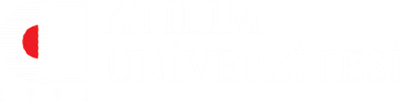 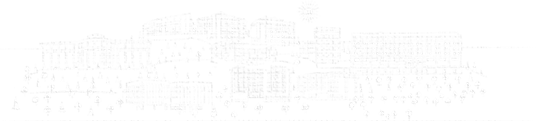 MEDICAL SCHOOLYEAR VI INTERNSHIP REPORTPhotographName- Surname : Student ID :Academic YearATILIM MEDICAL SCHOOL INTERNSHIP PEDIATRICS ROTATIONPATIENTS FOLLOWED BY THE INTERN DOCTOR UNDER THE PRIMARY PATIENT RESPONSIBILITYATTENDANCE 1st monthASSESSMENTSONUÇ:Yukarıda genel değerlendirilmesi özetlenen Dönem VI intörn öğrencisi ID ……….. olan    …………………………………………..nin bölümümüzde yapmış olduğu çalışmaları  Atılım Üniversitesi Tıp Fakültesi/Fakültemiz Eğitim ve Öğretim Yönergesininin ilgili maddesine göre değerlendirilerek stajın sonunda öğrenci YETERLİ-YETERSİZ bulunmuştur. Geçme Notu (Rakamla)……………………………………… yazı ile ………………………………………….dir.RESULT:The studies of the Year VI intern, ………………………………………………………………………… with ID number ………………………… were evaluated according to the relevant article of Atılım University Medical Scool Education and Training Regulations, and at the end of the internship, the student was found to be SUFFICIENT or INSUFFICIENT. Passing Mark (in Numbers) is……………………………………… in words……………………………………………….ANABILIM DALI BAŞKANI İMZADEKAN ONAYI/DEAN APPROVALCourse LanguageEnglish/TurkishCourse TypeCompulsoryCourse duration1 monthLearning and Teaching StrategiesCase discussion, Medical Skills/Practice, ObservationCourse CoordinatorProf. Dr.  Ertuğrul KÖROĞLUCourse Objectives:Gaining the competence to be able to perform preventive medicine on psychiatric problems and diseases seen in adulthood, and to be able to make differential diagnosis and to make preliminary diagnosis or diagnosis of common psychiatric diseases and psychiatric emergencies, to be able to make the first intervention in case of necessity, apply the treatment or refer the patient appropriately, and to be able to follow-up patients with psychiatric diseases.Couse Learning Outcomes:The students who have succeeded in this course;
 By performing an effective communication takes psychiatric anamnesis of patient and performs psychiatric examination.Recognizes the signs and symptoms related to psychiatric disorders and makes preliminary diagnoses by evaluating the findings of psychiatric anamnesis and examination.Makes diagnosis of depression and plans the treatment, evaluates pharmacological and other treatment methods and refers patient in case of necessity.Makes diagnosis of anxiety disorders and plans the treatment, evaluates pharmacological and other treatment methods and refers patient in case of necessity.Recognizes emergency psychiatric conditions, evaluates the patient and performs the required first intervention and refers the patient appropriately.Recognizes common psychiatric disorders/diseases such as bipolar disorder, somatoform disorders, eating disorders, sexual dysfunctions, personality disorders, schizophrenia and substance use, makes required referral and follows-up the patient with these psychiatric disorders/diseases.Knows the psychiatric disorders associated with medical conditions.Knows the concepts of suicide and intervention, makes the required intervention in case of suicide and refer the patient in an appropriate manner.Improves professional knowledge and skills by following updated topics related to medicine, renewed and changed diagnosis and treatment approaches.Keeps the written and electronic medical records appropriately, and makes necessary reports and notifications at the primary level.Acts in accordance with ethical values in the communication with patients, relatives, colleagues and other healthcare professionals.Course Content:Mood and anxiety disorders; depression; antidepressants; somatization and somatoform disorders; eating disorders; sleeping disorders; sexual dysfunctions; personality disorders; psychotic disorders; schizophrenia; antipsychotic drugs; psychiatric emergencies; delirium; dissociative disorders; alcohol and substance addiction; ethical-legal issues.Suggested ResourcesThe American Psychiatric Association Publishing Textbook of Psychiatry, 2019GENEL YETKİNLİKLER/ GENERAL COMPETENCIESGENEL YETKİNLİKLER/ GENERAL COMPETENCIESGENEL YETKİNLİKLER/ GENERAL COMPETENCIESGENEL YETKİNLİKLER/ GENERAL COMPETENCIESGENEL YETKİNLİKLER/ GENERAL COMPETENCIESGENEL YETKİNLİKLER/ GENERAL COMPETENCIESGENEL YETKİNLİKLER/ GENERAL COMPETENCIESGENEL YETKİNLİKLER/ GENERAL COMPETENCIESGENEL YETKİNLİKLER/ GENERAL COMPETENCIESİŞLEM/PROCEDUREİŞLEM/PROCEDUREİŞLEM/PROCEDUREİŞLEM/PROCEDUREİŞLEM/PROCEDUREİŞLEM/PROCEDUREİŞLEM/PROCEDUREİŞLEM/PROCEDUREİŞLEM/PROCEDUREPsikiyatrik görüşme ilkelerini anlama ve uygulama/ Being able to understand and apply psychiatric interview principles4U/PU/PHastadan genel ve soruna yönelik öykü alma/ Being able to take general and problem-oriented history4U/PU/PMental durumu değerlendirebilme/ Being able to assess mental status3G/OG/OPsikiyatrik öykü alabilme/ Being able to take a psychiatric history3U/PU/PFizik muayene/ Physical examination 4U/PU/PGenel durum ve vital bulguların değerlendirilmesi / Assessment of general status and vital signs4U/PU/PRuhsal durum muayenesi/ Mental status examination3G/OG/OÖn tanı  oluşturabilme, tanılara varabilme /Being able to make preliminary diagnosis to reach diagnoses4U/PU/PHasta dosyası hazırlama/ Preparingpatient’s medical file 4U/PU/POlgu sunma/ Presenting a case4U/PU/PEpikriz yazabilme/ Being able to write an epicrisis4U/PU/PGüncel mevzuata uygun sağlık raporlarını hazırlayabilme/ Being able to prepare medical reports in accordance with current legislation3G/OG/OHasta-hekim, hekim-hekim ilişkileri konusunda bilgi ve beceri kazanma / Gaining knowledge and skills in patient-physician, physician-physician relationships4U/PU/PBilimsel yaklaşımı bilme, araştırmacı kişilik kazanma/ Knowing the scientific approach, gaining an investigative personality3G/OG/OEkip çalışması yapabilme etik kurallara uyma/ Being able to work in teams and complying with ethical rules4U/PU/PGüncel literatür bilgisine ulaşabilme ve eleştirel gözle okuyabilme/ Ability to access current literature and read it critically3U/PU/PPRATİK BECERİLER/PRACTICAL SKILLSPRATİK BECERİLER/PRACTICAL SKILLSPRATİK BECERİLER/PRACTICAL SKILLSPRATİK BECERİLER/PRACTICAL SKILLSPRATİK BECERİLER/PRACTICAL SKILLSPRATİK BECERİLER/PRACTICAL SKILLSİŞLEM/PROCEDUREÖĞRENME DÜZEYİ/LEARNING LEVELUYGULAMA SAYISI/APPLICATION NUMBERTİPİ/TYPETARİH/DATEONAYLAYAN/APPROVED BYHastaların fiziksel, nörolojik ve ruhsal muayenelerini yapabilme/ Being able  to perform physical, neurological and mental examinations of patients4U/PHasta ve yakınlarıyla uygun iletişimi kurabilme/ Being able  to establish appropriate communication with patients and their relatives4U/PAcil psikiyatrik hastanın stabilizasyonunuyapabilme/ Being able to stabilize emergency psychiatric patients3G/OMinimental durum muayenesiniuygulayabilme/ Being able to perform minimental state examination3U/PHukuki ehliyeti belirleyebilme/ Being able to determine legal capacity2G/Oİntihara müdahele/ Suicide intervention2G/OU: Uygulama Yapmalı /P: Must PracticeG: Gözlem Yapmalı/O: G: Must Observe
  U: Uygulama Yapmalı /P: Must PracticeG: Gözlem Yapmalı/O: G: Must Observe
  U: Uygulama Yapmalı /P: Must PracticeG: Gözlem Yapmalı/O: G: Must Observe
  U: Uygulama Yapmalı /P: Must PracticeG: Gözlem Yapmalı/O: G: Must Observe
  U: Uygulama Yapmalı /P: Must PracticeG: Gözlem Yapmalı/O: G: Must Observe
  U: Uygulama Yapmalı /P: Must PracticeG: Gözlem Yapmalı/O: G: Must Observe
  PATIENT NAME-SURNAMEProtocol noDIAGNOSISAPPROVALSIGNATUREDayMorningAfternoonSignature of responsible12345678910111213141516171819202122232425262728293031Very goodGoodFairInsufficient1.General Medical Background2. Duty Responsibility3. Approach to the Patient4. Psycho-social Statea- Responsibility to himself/ herselfb- Attitudes towards the Patientc- Attitudes towards the seniorsd- Attitudes towards the colleagues/friendse- Attitudes towards the staff5. Attendance6. Case presentation7. SeminarsOnay Tarihi /Approval date……../……../202…. Öğretim Üyesi /Faculty memberÖğretim Üyesi /Faculty memberİmza /Sıgnatureİmza /Sıgnature